Függelékek:1. függelék: „ A település területén található műemlékek” jegyzéke2. függelék: „A település területén található régészeti lelőhelyek” jegyzéke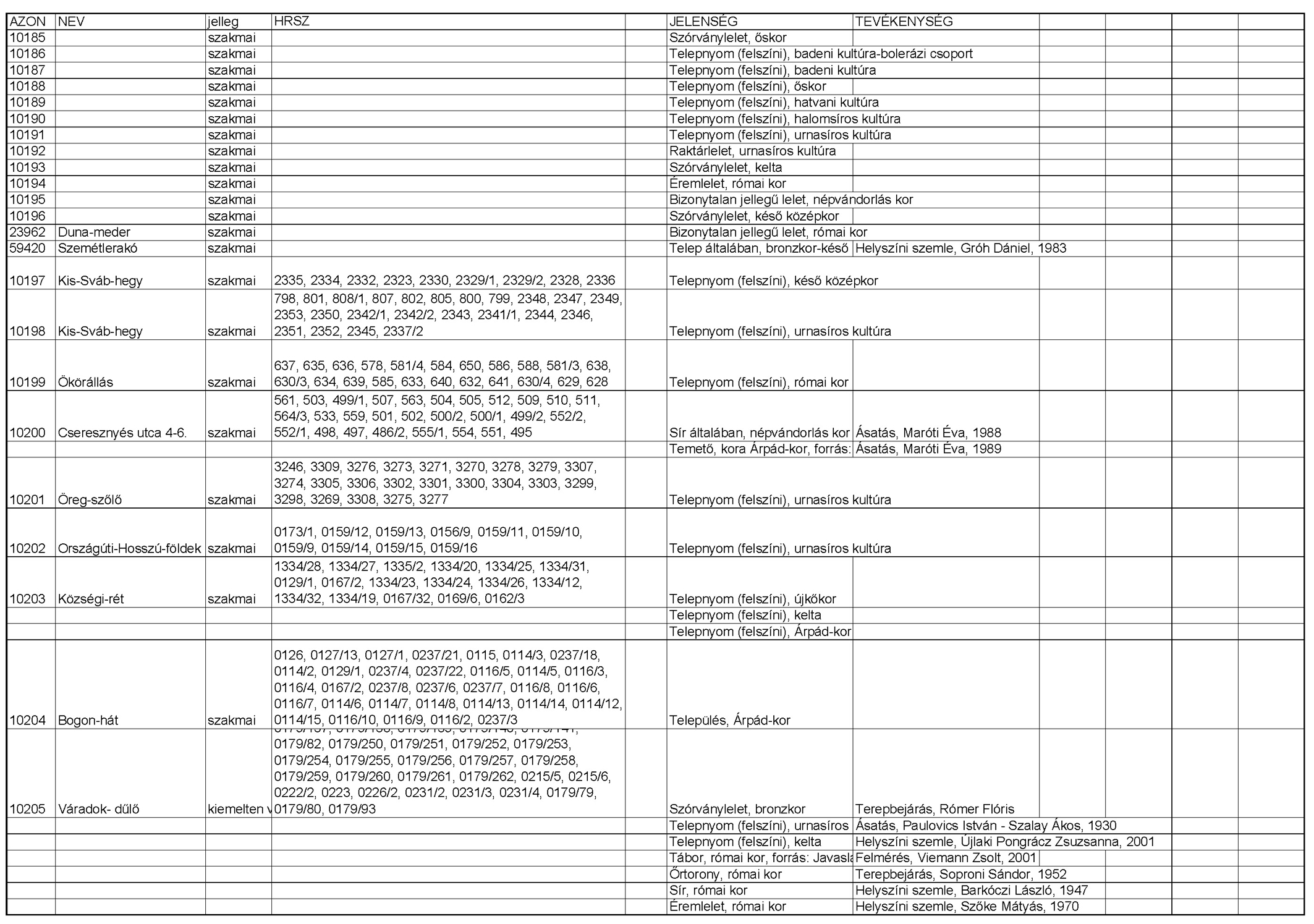 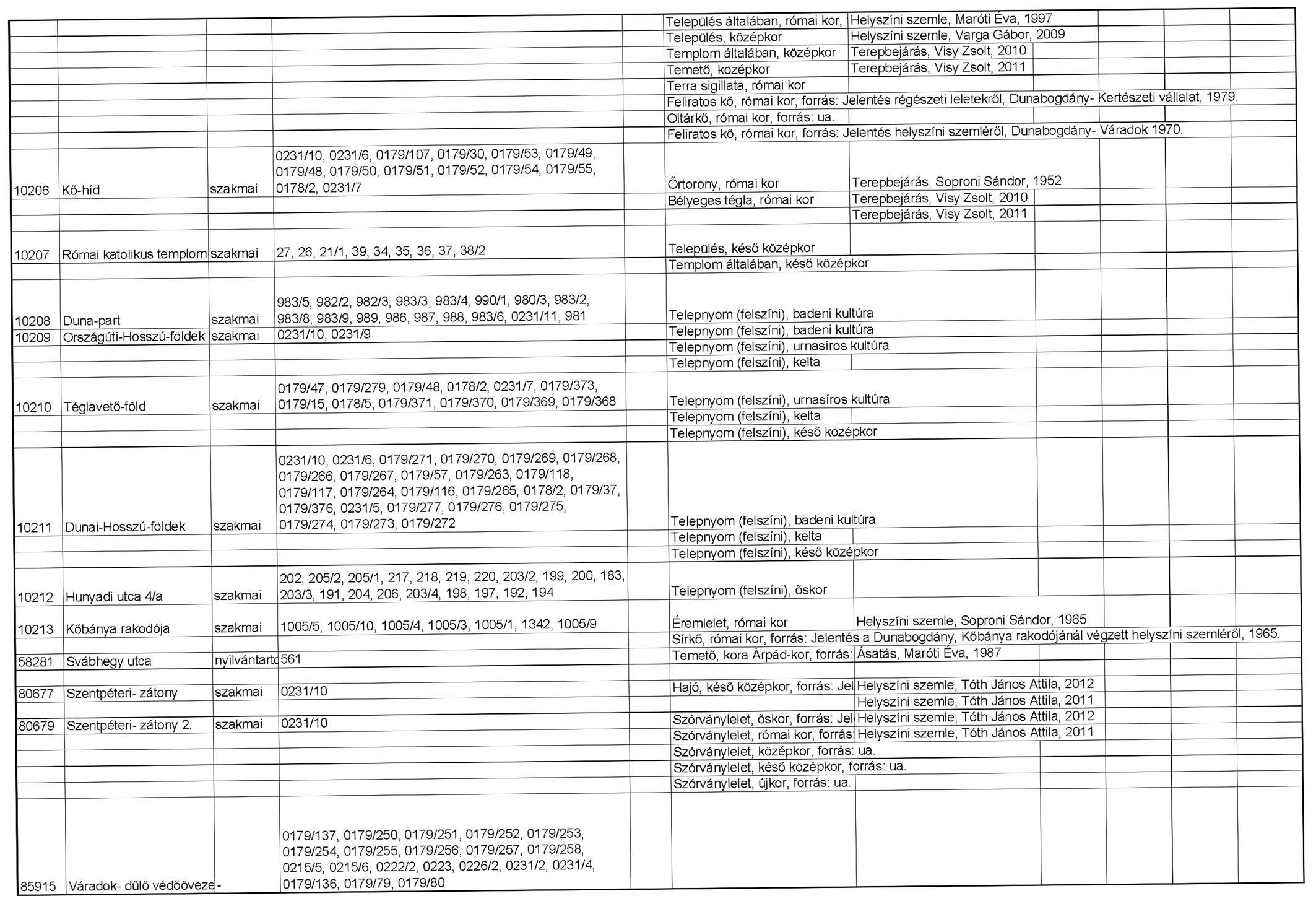 3. függelék: „Növénytelepítési távolságokra vonatkozó előírások és közterületre javasolt fafajok”1./ A legkisebb ültetési (telepítési) távolság az ingatlan határától:	a)belterületen és a külterületi kert, szőlő, gyümölcsös művelési ágú területeken:		- szőlő, valamint 3 méternél magasabbra nem növő gyümölcs- és egyéb bokor (élősövény) esetében 	- 3 méternél magasabbra nem növő gyümölcs- és egyéb fa esetében 	- 3 méternél magasabbra növő gyümölcs- és egyéb fa, valamint gyümölcs- és  egyéb bokor (élősövény) esetében b)külterületnek a kert, szőlő, gyümölcsös művelési ágú területen kívül eső részén:		- gyümölcsfaiskolai nevelés alatt álló növény, továbbá szőlő, köszméte, ribizke- és málnabokor esetében 	- minden egyéb gyümölcsbokor (mogyoró, stb.) esetében 		- birs, naspolya, birsalanyra oltott körtefa esetében 		- törpealanyra oltott almafa, továbbá meggy-, szilva- és mandulafa esetén 	- vadalanyra oltott alma- és körtefa, továbbá kajszifa és a 4 m-nél magasabbra nem növő díszfák esetében 		- cseresznyefa esetében 		- dió- és gesztenyefa, továbbá minden fel nem sorolt gyümölcsfa és a 4 m-nél magasabbra növő díszfák esetében 	c)külterületnek a kert, szőlő, gyümölcsös művelési ágú területen kívül eső részén, amennyiben a szomszédos földterület szőlő, gyümölcsös vagy kert, szőlőt és gyümölcsfát a b./ pontban foglalt ültetési távolságok megtartásával, egyéb bokrot, vagy fát az alábbi ültetési távolságok megtartásával lehet ültetni:		- 1 méternél magasabbra nem növő bokor (élősövény) esetében 		- 2 méternél magasabbra nem növő bokor (élősövény) esetében1,20 méter		- 2 méternél magasabbra növő bokor (élősövény) esetében 		- fa esetében 8,00 méter2./ Belterületi közterületeken minden, 3 m-nél magasabbra nem növő gyümölcs- és egyéb fát , 3 méternél magasabbra növő gyümölcsfát és egyéb fát legalább  távolságra szabad ültetni (telepíteni) az ingatlanhatároktól.3./ Közút területén - szőlőtől, gyümölcsöstől és kerttől - minden gyümölcs- és egyéb fát, valamint bokrot, legalább , 3 méternél magasabbra növő gyümölcsfát és egyéb fát legalább  távolságra szabad ültetni (telepíteni).4./ Utcafásításra javasolt fafajok12 m-nél keskenyebb utcákban légvezeték alá telepíthető fafajok:Crataegus laevigata – díszgalagonya Crataegus oxyacantha - díszgalagonyaMalus sargentii – aranyalmaPrunus serrulata – japán cseresznye fajtákSorbus aria – lisztes berkenyeszilvakajszilégvezeték mentes helyeken az előző fafajok az alábbiakkal kiegészítve:Acer campestre – mezei juharPyrus calleryana ’Chanticleer’ – díszkörtekörte12 m-nél szélesebb utcákban légvezeték alá telepíthető fafajok:légvezeték aláFraxinus ornus ’Mecsek’ - gömbkőrisPrunus avium ’Plena’ – telt virágú cseresznyemeggylégvezeték mentes helyeken az előző fafajok az alábbiakkal kiegészítve:Fraxinus ornus – virágos kőrisFraxinus excelsior – magas kőrisTilia cordata – kislevelű hárscseresznyedió4. sz függelék: „A helyi védelem alatt álló természeti értékek”Helyi védettek az alábbi fák és fasorok:Kossuth L. utca: vegyes gömbjuhar és hársfa fasorTáncsics Mihály utca: vegyes hamisciprus és tuja fasorErzsébet királyné utca: kétoldali csörgőfa fasorA Polgármesteri Hivatal előtti idős hársfaKatolikus temető: hársfa sorHegyalja utca fasora és iskolakert idős fáiA Posta kertjében álló, törökmogyoró és császárfaAz óvodakert 2 idős vadgesztenye fájaReformátus templomudvar 2 db idős hársfája5. sz. függelék: „Kis-Duna mértékadó árvízszint”11/2010. (IV. 28.) KvVM rendelet a folyók mértékadó árvízszintjeiről Szentendrei-Dunaág6.. függelék: Duna-Ipoly Nemzeti Parkhoz tartozó ingatlanok listájaMegjegyzés: A hatályos jogszabályban ellenőrizendő, csak tájékoztatásra!Duna-Ipoly Nemzeti Parkhoz tartozó ingatlanok listája036/1-2, 037/2–4, 037/7–8, 038, 039, 040/1–4, 041/1–10, 042–047, 048/1–2, 049–053, 054/1–8, 055/7, 055/9, 055/11–23, 055/25–34, 056, 057, 058/1–6, 059, 060, 0238, 0239, 0240/1–2, 0241, 0242, 0243/1–2, 0244/1–2, 0245, 0246/1–3, 0247/1,  0248/1–2,  0249/1–2, 0250–0253;7. függelék: A Natura 2000 terület által lefedett földrészletekMegjegyzés: A hatályos jogszabályban ellenőrizendő, csak tájékoztatásra!5. A DUNA-IPOLY NEMZETI PARK IGAZGATÓSÁG MŰKÖDÉSI TERÜLETÉN TALÁLHATÓ KÜLÖNLEGES MADÁRVÉDELMI TERÜLETEK5.2. Börzsöny és Visegrádi-hegység (HUDI10002)5.2.6. Dunabogdány035/1, 036/1, 036/2, 037/2, 037/3, 037/4, 037/7, 038, 039, 040/1, 040/2, 040/3, 040/4, 041/1, 041/2, 041/3, 041/4, 041/5, 041/6, 041/7, 041/8, 041/9, 041/10, 042, 043, 044, 045, 046, 047, 048/1, 048/2, 049, 050, 051, 052, 053, 054/1, 054/2, 054/3, 054/4, 054/5, 054/6, 054/7, 054/8, 055/7, 055/9, 055/11, 055/12, 055/13, 055/14, 055/15, 055/16, 055/17, 055/18, 055/19, 055/20, 055/21, 055/22, 055/23, 055/25, 055/26, 055/27, 055/28, 055/29, 055/30, 055/31, 055/32, 055/33, 055/34, 056, 057, 058/1, 058/2, 058/3, 058/4, 058/5, 058/6, 059, 060/2, 060/5, 060/6, 060/8, 065/170, 099/5, 0102/2, 0102/3, 0102/4, 0102/5, 0102/6, 0102/7, 0102/12, 0102/13, 0102/14, 0102/15, 0102/16, 0102/17, 0103/1, 0103/2, 0103/3, 0104/1, 0104/2, 0104/3, 0104/4, 0104/5, 0104/7, 0104/8, 0104/9, 0104/10, 0104/11, 0104/13, 0104/14, 0104/15, 0104/17, 0104/18, 0104/19, 0104/21, 0104/22, 0104/23, 0104/24, 0104/27, 0104/31, 0104/32, 0104/33, 0104/34, 0104/35, 0104/36, 0104/37, 0104/38, 0104/39, 0104/40, 0104/41, 0104/42, 0104/43, 0104/44, 0104/45, 0104/46, 0104/47, 0104/48, 0104/49, 0104/50, 0104/51, 0104/52, 0105, 0106/1, 0106/2, 0107, 0108/1, 0108/3, 0108/4, 0108/5, 0109/2, 0109/3, 0109/4, 0109/5, 0109/6, 0109/7, 0110/1, 0110/2, 0110/5, 0110/8, 0110/9, 0110/11, 0110/12, 0110/13, 0110/14, 0110/15, 0110/16, 0110/17, 0110/18, 0110/20, 0110/21, 0110/22, 0110/23, 0110/24, 0110/25, 0110/26, 0110/27, 0110/28, 0110/29, 0110/30, 0110/31, 0110/32, 0110/33, 0110/34, 0110/35, 0110/36, 0111, 0112/2, 0112/4, 0112/5, 0112/6, 0112/7, 0112/8, 0112/9, 0112/10, 0112/11, 0112/12, 0112/14, 0112/15, 0112/17, 0112/18, 0112/19, 0112/20, 0112/21, 0112/22, 0112/23, 0112/24, 0112/25, 0112/26, 0112/27, 0112/28, 0112/29, 0112/30, 0112/31, 0112/32, 0112/33, 0112/34, 0113, 0114/3, 0114/5, 0114/6, 0114/7, 0114/8, 0114/10, 0114/11, 0114/12, 0114/13, 0114/14, 0114/15, 0114/16, 0114/17, 0114/18, 0115, 0116/2, 0116/3, 0116/4, 0116/5, 0116/6, 0116/7, 0116/8, 0116/9, 0116/10, 0116/11, 0117, 0118/2, 0118/3, 0118/6, 0118/7, 0118/8, 0118/9, 0119, 0120/1, 0120/5, 0120/7, 0120/8, 0120/9, 0120/10, 0120/11, 0120/12, 0120/13, 0120/14, 0120/15, 0120/16, 0120/17, 0121/1, 0121/2, 0121/4, 0121/5, 0121/6, 0121/7, 0121/8, 0121/9, 0122/1, 0122/2, 0122/3, 0122/4, 0122/5, 0122/6, 0122/7, 0122/8, 0122/9, 0123/2, 0123/3, 0123/4, 0123/5, 0123/7, 0123/9, 0123/10, 0123/11, 0123/12, 0123/13, 0123/14, 0123/15, 0123/16, 0123/17, 0123/18, 0123/19, 0123/20, 0123/21, 0124, 0125/1, 0125/2, 0125/3, 0125/4, 0125/6, 0125/7, 0125/8, 0125/9, 0125/10, 0126, 0127/1, 0127/3, 0127/5, 0127/6, 0127/7, 0127/8, 0127/11, 0127/12, 0127/13, 0127/14, 0127/15, 0127/16, 0127/17, 0127/18, 0127/19, 0127/20, 0127/21, 0128/2, 0128/3, 0128/4, 0128/5, 0128/6, 0128/8, 0128/9, 0128/10, 0128/11, 0128/12, 0128/13, 0128/14, 0128/15, 0128/16, 0128/17, 0128/18, 0129/1, 0129/2, 0130/7, 0130/8, 0130/9, 0130/10, 0130/11, 0130/12, 0130/13, 0130/14, 0130/15, 0130/16, 0130/17, 0130/18, 0130/20, 0130/21, 0130/22, 0130/23, 0130/24, 0130/25, 0130/26, 0130/27, 0131, 0133/2, 0133/3, 0133/4, 0133/5, 0133/7, 0133/10, 0133/12, 0133/13, 0133/15, 0133/16, 0133/17, 0133/18, 0133/19, 0133/20, 0134, 0135/2, 0135/3, 0135/4, 0135/5, 0135/6, 0135/7, 0135/8, 0135/9, 0135/13, 0135/14, 0135/15, 0136, 0137/1, 0137/2, 0137/3, 0137/4, 0137/5, 0137/6, 0137/7, 0138, 0139, 0140, 0141, 0142, 0143, 0144, 0145, 0147/3, 0147/5, 0147/6, 0148, 0149, 0150/2, 0150/3, 0150/4, 0151, 0152/2, 0152/3, 0152/4, 0152/5, 0153, 0154, 0155, 0156/6, 0156/7, 0156/8, 0156/9, 0156/10, 0156/11, 0156/12, 0156/13, 0156/14, 0156/15, 0156/16, 0156/17, 0156/18, 0156/19, 0156/20, 0156/21, 0156/22, 0156/23, 0156/24, 0156/25, 0156/26, 0156/27, 0156/28, 0156/29, 0156/30, 0156/31, 0156/32, 0159/8, 0159/9, 0159/10, 0159/11, 0159/12, 0159/13, 0159/14, 0159/15, 0159/16, 0159/18, 0159/24, 0159/25, 0159/26, 0159/27, 0159/28, 0159/29, 0160/1, 0162/1, 0162/3, 0163/1, 0163/2, 0163/3, 0163/4, 0163/5, 0163/6, 0163/7, 0163/8, 0163/9, 0163/10, 0163/11, 0164, 0165/6, 0165/8, 0165/9, 0165/10, 0165/11, 0165/12, 0165/13, 0165/14, 0165/15, 0165/16, 0165/17, 0165/18, 0165/19, 0165/20, 0165/21, 0166, 0167/2, 0167/32, 0167/34, 0167/35, 0168, 0169/6, 0169/7, 0169/10, 0169/8b, 0169/9b, 0178/2, 0179/13, 0179/15, 0179/30, 0179/32, 0179/37, 0179/38, 0179/39, 0179/40, 0179/41, 0179/42, 0179/44, 0179/45, 0179/47, 0179/48, 0179/49, 0179/50, 0179/51, 0179/52, 0179/53, 0179/54, 0179/55, 0179/57, 0179/59, 0179/60, 0179/72, 0179/73, 0179/74, 0179/76, 0179/77, 0179/79, 0179/80, 0179/83, 0179/84, 0179/85, 0179/86, 0179/87, 0179/88, 0179/89, 0179/90, 0179/91, 0179/92, 0179/93, 0179/94, 0179/95, 0179/96, 0179/97, 0179/98, 0179/99, 0179/100, 0179/101, 0179/102, 0179/103, 0179/104, 0179/105, 0179/106, 0179/107, 0179/108, 0179/109, 0179/110, 0179/111, 0179/112, 0179/113, 0179/114, 0179/116, 0179/117, 0179/118, 0179/120, 0179/121, 0179/122, 0179/123, 0179/124, 0179/125, 0179/238, 0179/239, 0179/240, 0179/241, 0179/242, 0179/243, 0179/244, 0179/245, 0179/246, 0179/247, 0179/248, 0179/249, 0179/250, 0179/251, 0179/252, 0179/253, 0179/254, 0179/255, 0179/256, 0179/257, 0179/258, 0179/259, 0179/260, 0179/261, 0179/262, 0179/263, 0179/264, 0179/265, 0179/266, 0179/267, 0179/268, 0179/269, 0179/270, 0179/271, 0179/272, 0179/273, 0179/274, 0179/275, 0179/276, 0179/277, 0179/279, 0179/280, 0179/281, 0179/282, 0179/283, 0179/284, 0179/285, 0179/286, 0179/287, 0179/288, 0179/289, 0179/290, 0179/291, 0179/292, 0179/293, 0179/294, 0179/295, 0179/298, 0179/299, 0179/300, 0179/303, 0179/304, 0179/305, 0179/306, 0179/307, 0179/308, 0179/309, 0179/311, 0179/312, 0179/313, 0179/314, 0179/315, 0179/316, 0179/317, 0179/318, 0179/319, 0179/320, 0179/338, 0179/339, 0179/340, 0179/341, 0179/342, 0179/343, 0179/344, 0179/345, 0179/346, 0179/347, 0179/348, 0179/349, 0179/350, 0179/351, 0179/352, 0179/353, 0179/354, 0179/355, 0179/356, 0179/357, 0179/358, 0179/359, 0179/360, 0179/361, 0179/362, 0179/363, 0179/364, 0179/365, 0179/366, 0179/367, 0179/368, 0179/369, 0179/370, 0179/371, 0179/372, 0179/373, 0179/376, 0179/377, 0179/378, 0179/379, 0179/380, 0179/381, 0179/382, 0179/383, 0179/384, 0179/385, 0179/386, 0179/387, 0179/388, 0179/389, 0179/390, 0179/391, 0179/392, 0179/393, 0179/394, 0179/395, 0179/396, 0179/397, 0179/398, 0179/399, 0179/400, 0179/401, 0179/402, 0179/403, 0179/404, 0179/405, 0179/406, 0179/407, 0179/408, 0179/409, 0179/410, 0179/411, 0179/412, 0179/413, 0231/5, 0231/6, 0231/7, 0233, 0236/4, 0236/5, 0236/7, 0237/7, 0237/8, 0237/9, 0237/10, 0237/13, 0237/14, 0237/16, 0237/17, 0237/18, 0237/19, 0237/20, 0237/21, 0238, 0239, 0240/1, 0240/2, 0241, 0242, 0243/1, 0243/2, 0244/1, 0244/2, 0245, 0246/2, 0246/3, 0246/4, 0246/5, 0246/6, 0247/1, 0248/1, 0248/2, 0249/1, 0249/2, 0250, 0251, 0252, 02535. DUNA-IPOLY NEMZETI PARK IGAZGATÓSÁG MŰKÖDÉSI TERÜLETÉN TALÁLHATÓ KIEMELT JELENTŐSÉGŰ TERMÉSZETMEGŐRZÉSI TERÜLETEK5.16. Duna és ártere(HUDI20034)5.16.14. Dunabogdány0178/2, 0179/30, 0179/37, 0179/76, 0179/77, 0231/2, 0231/3, 0231/4, 0231/5, 0231/6, 0231/70231/10, 0231/115.40. Pilis és Visegrádi-hegység(HUDI20039)5.40.4. Dunabogdány035/1, 035/3, 036/1, 036/2, 037/2, 037/3, 037/4, 037/7, 038, 039, 040/1, 040/2, 040/3, 040/4, 041/1, 041/2, 041/3, 041/4, 041/5, 041/6, 041/7, 041/8, 041/9, 041/10, 042, 043, 044, 045, 046, 047, 048/1, 048/2, 049, 050, 051, 052, 053, 054/1, 054/2, 054/3, 054/4, 054/5, 054/6, 054/7, 054/8, 055/7, 055/9, 055/11, 055/12, 055/13, 055/14, 055/15, 055/16, 055/17, 055/18, 055/19, 055/20, 055/21, 055/22, 055/23, 055/25, 055/26, 055/27, 055/28, 055/29, 055/30, 055/31, 055/32, 055/33, 055/34, 056, 057, 058/1, 058/2, 058/3, 058/4, 058/5, 058/6, 059, 060/2, 060/5, 060/6, 060/8, 065/170, 099/5, 099/6, 0102/2, 0102/3, 0102/4, 0102/5, 0102/6, 0102/7, 0102/12, 0102/13, 0102/14, 0102/15, 0102/16, 0102/17, 0103/1, 0103/2, 0103/3, 0104/1, 0104/2, 0104/3, 0104/4, 0104/5, 0104/7, 0104/8, 0104/9, 0104/10, 0104/11, 0104/13, 0104/14, 0104/15, 0104/17, 0104/18, 0104/19, 0104/21, 0104/22, 0104/23, 0104/24, 0104/27, 0104/31, 0104/32, 0104/33, 0104/34, 0104/35, 0104/36, 0104/37, 0104/38, 0104/39, 0104/40, 0104/41, 0104/42, 0104/43, 0104/44, 0104/45, 0104/46, 0104/47, 0104/48, 0104/49, 0104/50, 0104/51, 0104/52, 0105, 0106/1, 0106/2, 0107, 0108/1, 0108/3, 0108/4, 0108/5, 0109/2, 0109/3, 0109/4, 0109/5, 0109/6, 0109/7, 0110/1, 0110/2, 0110/5, 0110/8, 0110/9, 0110/11, 0110/12, 0110/13, 0110/14, 0110/15, 0110/16, 0110/17, 0110/18, 0110/20, 0110/21, 0110/22, 0110/23, 0110/24, 0110/25, 0110/26, 0110/27, 0110/28, 0110/29, 0110/30, 0110/31, 0110/32, 0110/33, 0110/34, 0110/35, 0110/36, 0111, 0112/2, 0112/4, 0112/5, 0112/6, 0112/7, 0112/8, 0112/9, 0112/10, 0112/11, 0112/12, 0112/14, 0112/15, 0112/17, 0112/18, 0112/19, 0112/20, 0112/21, 0112/22, 0112/23, 0112/24, 0112/25, 0112/26, 0112/27, 0112/28, 0112/29, 0112/30, 0112/31, 0112/32, 0112/33, 0112/34, 0113, 0114/3, 0114/8, 0121/6, 0121/7, 0122/1, 0122/2, 0122/3, 0122/4, 0122/5, 0122/6, 0122/7, 0122/8, 0122/9, 0124, 0128/2, 0128/3, 0128/4, 0128/5, 0128/6, 0128/8, 0128/9, 0128/14, 0128/15, 0128/16, 0128/17, 0128/18, 0129/1, 0133/10, 0135/7, 0135/8, 0135/9, 0135/13, 0136, 0140, 0141, 0142, 0145, 0147/3, 0147/5, 0147/6, 0148, 0167/2, 0233, 0236/4, 0236/5, 0236/7, 0237/7, 0237/8, 0237/9, 0237/10, 0237/13, 0237/14, 0237/16, 0237/17, 0237/18, 0237/19, 0237/20, 0237/21, 0238, 0239, 0240/1, 0240/2, 0241, 0242, 0243/1, 0243/2, 0244/1, 0244/2, 0245, 0246/2, 0246/3, 0246/4, 0246/5, 0246/6, 0247/1, 0248/1, 0248/2, 0249/1, 0249/2, 0250, 0251, 0252, 0253ABCDETelepüléshrszvédettség jogijellegeazonosítóVédett örökségi érték neve1Dunabogdány253műemlék7000 [7002]Kálváriakápolna2Dunabogdány900műemlék7002 [7004]Szent Rozália-kápolna3Dunabogdány919műemlék15379Lakóház gazdasági épülete4Dunabogdány919műemlék9347 [7005]Lakóház és gazdasági épület5Dunabogdány919műemlék16597Lakóház6Dunabogdány993műemlék7001 [7003]Szent Rókus-kápolnaMegnevezés Helyrajzi szám A védett természeti érték tulajdonosaDunabogdányi hársfasor természeti emlék Kálvária hársfái (16 db) 253 Római Katolikus EgyházDunabogdányi platán természeti emlék Szent János tér 3. számú ház előtti közterületen álló platánfa 130 Dunabogdány Község ÖnkormányzataDunabogdányi hárs természeti emlék A katolikus templom kertjében található nagylevelű hárs 26 Római Katolikus EgyházDunabogdányi hullámtér természetvédelmi terület A Duna folyam jobb parti vízparti területe, - mely a Kisoroszi révtől a Gyermeküdülő vízparti területéig,0231/10 hrsz.-ú ingatlanból a hullámtér parti sávja a Kisoroszi révtől a Budapest VI. ker. Gyermeküdülő vízparti területéig, 0231/11; 0231/9Magyar Állam (vagyonkezelő: KDV-KÖVIZIG)  A  B  C  D  E  F  G  1  Fkm  Mértékadó árvízszint m B. f.  A bal parti töltés  A bal parti töltés  A jobb parti töltés  A jobb parti töltés  Megjegyzés a mérce helye, LNV, cm |   LNV|, cm  2  kezelője  km  kezelője  km  3  0,00  104,11  Közép-  Közép-  Duna  4  2,40  Duna-völgyi  Duna-völgyi  0,000  5  6,90  4,250  6  7,00  104,46  7  9,00  Vízügyi  Vízügyi  0,000  8  9,91  104,60  Igazgatóság  Igazgatóság  Szentendre, v.m., LNV = 716  9  10,50  2,187  10  10,70  0,800  11  11,30  2,995  12  12,00  104,66  13  15,00  104,82  14  19,76  9,059  Tahi közúti híd  15  26,74  105,79Dunabogdány, v.m., LNV = 690  16  31,57  106,13  Duna